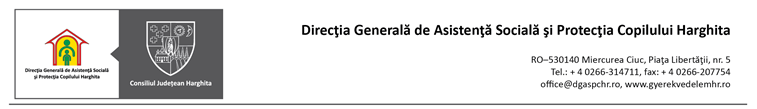 Nr. 51.693 din 20.07.2016APROB     Director general      ELEKES ZoltanANUNȚ – ACHIZIȚIE DIRECTĂServicii de design și tipărire a unui ghid – manual bilingv pentru proiectul „TINERI PENTRU VIITOR – ANGAJARE ASISTATĂ”cod PET 051,  finanţat în Apelul SINERGII pentru VIITOR – Copii aflaţi în situaţii de risc din cadrul cadrul Programului RO10 – “Copii şi tineri aflaţi în situaţii de risc şi iniţiative locale şi regionale pentru reducerea inegalităţilor naţionale şi pentru promovarea incluziunii sociale”, program derulat în cadrul Mecanismului Financiar al Spaţiului Economic European (SEE), 2009 – 2014Cod CPV: 79810000-5, Servicii tipografice (Rev. 2)ÎN ATENȚIA OPERATORILOR ECONOMICI INTERESAȚI1. Autoritatea contractantă: Direcția Generală de Asistență Socială și Protecția Copilului Harghita, cu sediul în Miercurea-Ciuc, Piața Libertății, nr. 5, camera 309, cod poștal 50140, județul Harghita, telefon: 0266-314711, fax: 0266-207754, e-mail: office@dgaspchr.ro.2. Sursa de finanțare: Granturi SEE 2009-2014, prin Programul RO10 – „Copii și tineri aflați în situații de risc și inițiative locale și regionale pentru reducerea inegalităților naționale și pentru promovarea incluziunii sociale”, program derulat în cadrul Mecanismului Financiar al Spațiului Economic European (SEE) 2009 – 2014.3. Informații achiziție: în temeiul art. 7, alin. (5) din Legea nr. 98/2016 privind achizițiile publice, Direcția Generală de Asistență Socială și Protecția Copilului Harghita, în calitate de autoritate contractantă, achiziționează Servicii de design și tipărire a unui ghid – manual bilingv pentru proiectul „Tineri pentru viitor – Angajare asistată”, cod proiect PET051, finanțat în Apelul „SINERGII PENTRU VIITOR – tineri în situații de risc”, derulat în cadrul Mecanismului Financiar al Spațiului Economic European (SEE) 2009-2014.4. Durata contractului: 2 luni.5. Valoarea estimată pentru achiziționarea serviciilor de design și tipărire a unui ghid – manual bilingv pentru proiectul „Tineri pentru viitor – Angajare asistată”, cod proiect PET051, este de 6.666,60 lei fără TVA.6. Modalitatea de atribuire: achiziție directă.7. Criteriul de atribuire: prețul cel mai scăzut.8. Locul, data și ora limită de depunere a ofertelor: 26.07.2016, ora 9.00, la sediul Direcției Generale de Asistență Socială și Protecția Copilului Harghita, Miercurea-Ciuc, Piața Libertății, nr. 5, cam. 304, prin poștă, la fax 0266-207754 sau în format electronic la adresa de e-mail: cazan.ioana@dgaspchr.ro.9. Valabilitatea ofertei: 30 de zile.10. Condiții de participareDeclarație privind neîncadrarea în prevederile art. 164 din Legea 98/2016, completată conform Formularului nr. 2Declarația privind neîncadrarea în prevederile art. 167 din Legea 98/2016, completată conform Formularului nr. 3Declarație pe propria răspundere privind neîncadrarea în prevederile Secțiunii a 4-a, art. 58-63 (evitarea conflictului de interese) din Legea nr. 98/2016, Formularul nr. 4. Persoanele cu funcție de decizie din cadrul autorității contractante sunt: Elekes Zoltan - director general, Adriana Orian - director general adjunct, Basa Jolan - director general adjunct economic, Andras Imre - șef serviciu juridic, Echipa de management de proiect: Ioana Cazan, Ambrus Ildiko, Gal Katalin, Cibi Andrea-Julia; Certificatul constatator emis de Oficiul Registrului Comerțului, în copie conform cu originalul, valabil. Informațiile conținute de certificat să fie reale/actuale la data limită de depunere a ofertelor. Obiectul contractului trebuie să aibă corespondent în codurile CAEN autorizate din certificatul constatator.11. Prezentarea oferteiPrezentarea propunerii tehnicePropunerea tehnică se va elabora în conformitate cu cerințele formulate și precizate în Caietul de sarcini și va cuprinde și un grafic de execuție.Prezentarea propunerii financiareOfertantul trebuie să prezinte formularul de ofertă conform Formularului nr. 5;Prețul propus în ofertă este ferm în lei, nu poate fi majorat ulterior și va fi valabil până la realizarea integrală a contractului.Modul de prezentare a oferteiAutoritatea contractantă își rezervă dreptul de a cere Ofertantului să clarifice orice parte a Ofertei sale, în cazul în care Comisia de Evaluare consideră acest lucru necesar pentru evaluarea ofertelor.Solicitările de clarificări și răspunsurile la acestea vor fi făcute în scris sau prin fax.Eventualele clarificări sau informații suplimentare se pot solicita prin fax: 0266-207754 sau e-mail: cazan.ioana@dgaspchr.ro.Șef serviciu tehnic, achiziții					Asistent manager proiect   publice și administrativ 						Gal KatalinIoana Cazan C A I E T  D E  S A R C I N IServicii de design și tipărire a unui ghid-manual bilingv pentru proiectul „TINERI PENTRU VIITOR – ANGAJARE ASISTATĂ”cod PET 051,  finanţat în Apelul SINERGII pentru VIITOR – Copii aflaţi în situaţii de risc din cadrul cadrul Programului RO10 – “Copii şi tineri aflaţi în situaţii de risc şi iniţiative locale şi regionale pentru reducerea inegalităţilor naţionale şi pentru promovarea incluziunii sociale”, program derulat în cadrul Mecanismului Financiar al Spaţiului Economic European (SEE), 2009 – 2014INFORMAŢII GENERALEDirecția Generală de Asistență Socială și Protecția Copilului Harghita, în calitate de promotor al proiectului mai sus menţionat, anunță achiziţionarea serviciilor de design și tipărire a unui ghid – manual bilingv pentru  proiectul „TINERI PENTRU VIITOR – ANGAJARE ASISTATĂ”.Obiectivul general al proiectului este întărirea coeziunii economice şi sociale la nivel judeţean, prin facilitarea accesului pe piaţa muncii a tinerilor aflaţi în situaţii de risc, ca rezultat al implicării lor într-un proces de pregătire şi de asistenţă specializată prin intermediul unor centre special create în acest scop – centre de angajare asistată. Grupul țintă al proiectului este constituit din tineri cu vârsta între 16-29 ani, care provin din mediul instituțional al protecției copilului, actuali și foști beneficiari ai serviciilor de plasament ale DGASPC HR, respectiv tineri cu dizabilități din județul Harghita. În scopul de a le sprijini incluziunea pe piața muncii, au fost inaugurate 4 centre de angajare asistată în Miercurea Ciuc, Odorheiu Secuiesc, Cristuru Secuiesc și Gheorgheni, unde angajații acestor centre, aplicând metoda angajării asistate ușor adaptată grupului țintă, asigură consiliere, îndrumare, evaluare vocațională, formare, mediere, susținere și monitorizare a tinerilor incluși în program.OBIECTUL ACHIZIŢIEIÎncheierea unui contract de servicii de design și tipărire în 1000 de exemplare a unui Ghid – manual bilingv, cod CPV 79810000-5, Servicii tipografice, în condiţiile prevăzute în prezentul caiet de sarcini şi a respectării prevederilor din specificaţia tehnică ce face parte din prezentul caiet de sarcini. Ghidul – manual bilingv are ca scop informarea și motivarea grupului țintă tineri și va conține cele mai importante informații în vederea ocupării unui loc de muncă: instituții de sprijin, în special legislația aplicabilă în cazul tinerilor de risc, beneficiile tinerilor angajați, respectiv ale angajatorilor, cerințe de bază (structura CV, aplicarea interviului), posibilități de educație și formare profesională, îndrumare etc. Pe lângă acestea, ghidul va prezenta bune practici ale birourilor active, ca o motivație pentru tineri. Manualul va fi diseminat în rândul educatorilor/părinților tinerilor.CONDIŢII TEHNICEObligațiile prestatorului:Furnizorul de materiale tipărite are următoarele obligații: •	Realizează materialele tipărite în cadrul proiectului (selecție foto și propunere către responsabilul de promovare, design material, design coperta, machetare, corectură text, verificare finală) conform Manualului de Informare şi Publicitate şi Manualul de Comunicare şi Design pentru Granturile SEE (http://eeagrants.org/Results-data/Results-overview/Documents/Toolbox-for-programmes/Communication-templates/Communication-manual-and-guidance-notice/Communication-and-design-manual).•	Prestatorul are obligația de a utiliza toate elementele de identitate vizuală la realizarea materialelor tipărite și numai după ce se obține „Bun de tipar”, în scris, de la Achizitor (Achizitorul trebuind să obțină la rândul său „Bun de tipar” de la finanțator), se pot executa materialele.•	Informațiile despre proiect și conținutul materialelor care vor fi tipărite se vor obține în scris de la Achizitor;•	Livrează la termen materialele stabilite și răspunde de apariția la timp a acestora;•	Prestatorul are obligația de a obține autorizațiile/aprobările necesare pentru tipărituri;•	Materialele tipărite care nu corespund solicitărilor se vor reface pe cheltuiala prestatorului;•	Realizează arhivarea documentației elaborate în format electronic (CD/DVD) și predarea acesteia către achizitor, la finalizare, fără alte pretenții de drepturi de autor.CONDIŢII DE CALITATE, VERIFICĂRI CALITATIVE Constatarea calităţii produselor tipărite se face de către responsabilii desemnaţi de către autoritatea contractantă. Produsele care nu corespund calitativ vor fi înlocuite în termenul de valabilitate a contractului.Calitatea  produselor tipărite descrise în prezentul Caiet de sarcini se verifică :a)	prin sondaj, în timpul lucrului, de către prestator şi achizitor, respectiv de organele superioare ierarhice ale acestora;b)	calitatea şi cantitatea produselor tipărite se analizează în prezența reprezentanților ambelor părți, prestator și achizitor sau delegaţii împuterniciti ai acestora. Nu se vor deconta produsele care prezintă defecte de tipărire sau legare.c)	produsele utilizate pentru tipărire trebuie să nu afecteze sănătatea oamenilor şi să respecte normele de  protecţia mediului; ALTE CONDIŢII TEHNICO-ORGANIZATORICEAchizitorul are dreptul şi obligaţia să efectueze verificări şi controale asupra tehnologiei aplicate pentru a se preveni din timp eventualele degradări sau defecte ale produselor, iar prestatorul trebuie să faciliteze efectuarea acestora. Valoarea materialelor consumabile va fi inclusă în oferta financiară. Eventualele rebuturi ce apar în timpul lucrărilor de tipărire, din vina exclusivă a prestatorului, sunt suportate de acesta.Pentru a asigura implementarea corectă şi eficientă a activităţilor de informare şi comunicare privind fondurile externe nerambursabile, angajaţii prestatorului vor lucra în strânsă colaborare cu angajaţii DGASPC Harghita responsabili de activităţile de comunicare şi informare, respectiv prestatorul de editare conținut manual.Toate deciziile finale privind conţinutul, prezentarea şi distribuţia materialelor promoţionale, vor fi luate de către managerul de proiect.Achizitorul are dreptul şi obligaţia să efectueze verificări şi controale ale produselor iar furnizorul trebuie să faciliteze efectuarea acestora. Nelivrarea produselor la parametrii stabiliţi prin contract şi Caietul de sarcini, atrage după sine rezilierea de drept a contractului.Prestatorul trebuie să livreze marfa în termen de maxim 7 zile de la primirea comenzii finale din partea beneficiarului, la sediul DGASPC Harghita sau la altă destinaţie stabilită de către beneficiar, costul transportului revenind prestatorului.Produsele vor fi ambalate astfel încât să fie protejate şi să se evite degradarea lor în timp, costul ambalajelor revenind  prestatorului. Ambalajul va deveni proprietatea achizitorului.Achizitorul îşi rezervă dreptul să modifice conţinutul informaţiei materialelor.Cerinţele prevăzute în caietul de sarcini sunt minimale şi obligatorii, nerespectarea acestor cerinţe precum şi a celor din documentaţia de elaborare şi prezentare a ofertei duce la respingerea ofertelor de prezentare, autoritatea contractantă rezervându-și dreptul de a descalifica ofertele incomplete.NOTA 1! Nici un material promoţional nu va fi realizat / tipărit înainte de avizarea acestuia de către autoritatea contractantă și Operatorul de Program (FRDS).NOTA 2! Materialele promoţionale ce se vor realiza vor fi recepţionate de autoritatea contractantă înainte de diseminarea acestora. NOTA 3! Toate materialele de promovare trebuie să fie în concordanţă cu prevederile prezentului Manual de Informare şi Publicitate şi cu Manualul de Comunicare şi Design pentru Granturile SEE (http://eeagrants.org/Results-data/Results-overview/Documents/Toolbox-for-programmes/Communication-templates/Communication-manual-and-guidance-notice/Communication-and-design-manual).	Formular nr. 1Înregistrat la sediul Autorităţii Contractantenr. ............/.............OFERTANTUL …….................……......... Adresă: …………………………………Telefon :…………………………………Fax :……………………………………...E-mail: ……………………………………Nr. .......... / ………………….SCRISOARE DE ÎNAINTARECătre Direcția Generală de Asistență Socială și Protecția Copilului Piața Libertății nr. 5, cam. 304, Miercurea Ciuc, jud. Harghita, RomâniaTel. + 40 266 314711, fax + 40 266 207754Ca urmare a anunțului  nr. ……….. din data de …………., privind achiziția pentru atribuirea contractului de servicii ...................................................................Noi ………………............................................. (denumirea ofertantului), va transmitem alăturat următoarele:a) oferta tehnică;b) oferta financiară;c) documentele care însoțesc oferta.Informaţii privind ofertantul:numele şi prenumele persoanei/persoanelor împuternicite să semneze documentele pentru prezenta achiziție: …………………..adresa pentru corespondenţă valabilă pentru comunicare la prezenta achiziție: ……………….telefon: …………..fax valabil pentru comunicarea la prezenta achiziție: ……………….e-mail: ……………Avem speranța că oferta noastră este corespunzatoare și va satisface cerințele dumneavoastră.Data completării :[ZZ.LL.AAAA][Nume ofertant],……...........................(semnătura autorizată)Formular nr. 2Operator Economic   ..........................     (denumirea)D E C L A R A Ţ I E privind neîncadrarea în prevederile art. 164 din Legea 98/2016Subsemnatul, ................................ reprezentant împuternicit al ......................... (denumirea operatorului economic) în calitate de candidat/ofertant/ofertant asociat/terţ susţinător al candidatului/ofertantului, declar pe propria răspundere, sub sancţiunea excluderii din procedura de achiziţie publică şi sub sancţiunile aplicabile faptei de fals în acte publice, că nu mă aflu în situaţia prevăzută la art. 164 din Legea 98/2016, respectiv nu am fost condamnat prin hotărâre definitivă a unei instanţe judecătoreşti, pentru comiterea uneia dintre următoarele infracţiuni:   a) constituirea unui grup infracţional organizat, prevăzută de art. 367 din Legea nr. 286/2009 privind Codul penal, cu modificările şi completările ulterioare, sau de dispoziţiile corespunzătoare ale legislaţiei penale a statului în care respectivul operator economic a fost condamnat;   b) infracţiuni de corupţie, prevăzute de art. 289-294 din Legea nr. 286/2009, cu modificările şi completările ulterioare, şi infracţiuni asimilate infracţiunilor de corupţie prevăzute de art. 10-13 din Legea nr. 78/2000 pentru prevenirea, descoperirea şi sancţionarea faptelor de corupţie, cu modificările şi completările ulterioare, sau de dispoziţiile corespunzătoare ale legislaţiei penale a statului în care respectivul operator economic a fost condamnat;   c) infracţiuni împotriva intereselor financiare ale Uniunii Europene, prevăzute de art. 181 -185 din Legea nr. 78/2000, cu modificările şi completările ulterioare, sau de dispoziţiile corespunzătoare ale legislaţiei penale a statului în care respectivul operator economic a fost condamnat;   d) acte de terorism, prevăzute de art. 32-35 şi art. 37-38 din Legea nr. 535/2004 privind prevenirea şi combaterea terorismului, cu modificările şi completările ulterioare, sau de dispoziţiile corespunzătoare ale legislaţiei penale a statului în care respectivul operator economic a fost condamnat;   e) spălarea banilor, prevăzută de art. 29 din Legea nr. 656/2002 pentru prevenirea şi sancţionarea spălării banilor, precum şi pentru instituirea unor măsuri de prevenire şi combatere a finanţării terorismului, republicată, cu modificările ulterioare, sau finanţarea terorismului, prevăzută de art. 36 din Legea nr. 535/2004, cu modificările şi completările ulterioare, sau de dispoziţiile corespunzătoare ale legislaţiei penale a statului în care respectivul operator economic a fost condamnat;   f) traficul şi exploatarea persoanelor vulnerabile, prevăzute de art. 209-217 din Legea nr. 286/2009, cu modificările şi completările ulterioare, sau de dispoziţiile corespunzătoare ale legislaţiei penale a statului în care respectivul operator economic a fost condamnat;   g) fraudă, în sensul articolului 1 din Convenţia privind protejarea intereselor financiare ale Comunităţilor Europene din 27 noiembrie 1995.Subsemnatul declar că informaţiile furnizate sunt complete şi corecte în fiecare detaliu şi înţeleg că autoritatea contractantă are dreptul de a solicita, în scopul verificării şi confirmării declaraţiilor, orice documente doveditoare de care dispun.Subsemnatul declar că informaţiile furnizate sunt complete şi corecte în fiecare detaliu şi înţeleg ca autoritatea contractantă are dreptul de a solicita, în scopul verificării şi confirmării declaraţiilor, orice documente doveditoare de care dispun.Înţeleg ca în cazul în care această declaraţie nu este conformă cu realitatea sunt pasibil de încălcarea prevederilor legislaţiei penale privind falsul în declaraţii.Data completăriiOperator economic,................................. (semnătură autorizată)Formular nr. 3D E C L A R A Ţ I E privind neîncadrarea în prevederile art. 167 din Legea 98/2016Subsemnatul, ................................. reprezentant împuternicit al ............. (denumirea operatorului economic), în calitate de candidat/ofertant/ofertant asociat/terţ susţinător al candidatului/ofertantului, la anunțul pentru atribuirea contractului de achiziţie publică având ca obiect ........................................ (denumirea produsului, serviciului sau lucrării), codul CPV ...................., la data de ................ (zi/luna/an), organizată de ................................................ (denumirea autorităţii contractante), declar pe propria răspundere sub sancţiunea excluderii din procedura de achiziţie publică şi sub sancţiunile aplicabile faptei de fals în acte publice, că nu mă aflu în situaţia prevăzută la art. 167 din Legea 98/2016. Subsemnatul declar că informaţiile furnizate sunt complete şi corecte în fiecare detaliu şi înţeleg ca autoritatea contractantă are dreptul de a solicita, în scopul verificării şi confirmării declaraţiilor, orice documente doveditoare de care dispun.Înţeleg ca în cazul în care această declaraţie nu este conformă cu realitatea sunt pasibil de încălcarea prevederilor legislaţiei penale privind falsul în declaraţii.Data completăriiOperator economic,................................. (semnătură autorizată)Formular nr. 4OPERATOR ECONOMIC__________________(denumirea/numele)DECLARAŢIEprivind neîncadrarea în situaţiile prevăzute la Secțiunea a 4-a, art. 58-63din Legea nr. 98/2016 privind achizițiile publiceSubsemnatul______________________________, reprezentant legal al ___________________,(denumirea/numele si sediul/adresa operatorului economic), declar pe propria răspundere, sub sancţiunea excluderii din procedură şi a sancţiunilor aplicate faptei de fals in acte publice, că nu ne aflăm în situaţia prevazută la Secțiunea a 4-a, art. 58-63 din Legea nr. 98/2016, respectiv Ofertantul (se înscrie numele) _____________________ nu are drept membri în cadrul consiliului de administraţie/organ de conducere sau de supervizare şi/sau nu are acţionari ori asociaţi persoane care sunt soţ/soţie, rudă sau afin până la gradul al doilea inclusiv sau care se află în relaţii comerciale, astfel cum sunt acestea prevăzute la art. 60 din Legea 98/2016, cu persoane ce deţin funcţii de decizie în cadrul autorităţii contractante, respectiv:- Elekes Zoltan - director general, - Adriana Orian - director general adjunct, - Basa Jolan - director general adjunct economic, - Andras Imre - șef serviciu juridic, Echipa de management de proiect: - Ioana Cazan, - Ambrus Ildiko, - Gal Katalin, - Cibi Andrea-Julia.Subsemnatul declar că informaţiile furnizate sunt complete şi corecte în fiecare detaliu şi înţeleg că autoritatea contractantă are dreptul de a solicita, în scopul verificării şi confirmării declaraţiilor orice documente doveditoare de care dispunem.Data completării _________________          			                 Operator economic,                       _________________                 (semnatura autorizată şi stampila)          Formular nr. 5FORMULAR DE OFERTĂOFERTANTUL	 ______________________ 	                             (denumirea/numele)CătreDirecția Generală de Asistență Socială și Protecția Copilului HarghitaPiața Libertății, nr. 5/309, Miercurea-Ciuc, județul HarghitaDomnilor,1. Examinând anunțul nr._________, subsemnaţii, reprezentanţi ai ofertantului __________________ (numele complet al ofertantului), ne oferim ca, în conformitate cu prevederile şi cerinţele cuprinse în anunțul mai sus menţionat, să furnizăm _______________________________ (denumirea produselor), pentru suma de ___________lei fără TVA, la care se adaugă TVA ____%.2. Ne angajăm ca, în cazul în care oferta noastră este stabilită câştigătoare, să furnizăm în termen de _____ zile de la comandă produsele din ofertă.3. Ne angajăm să menţinem această ofertă valabilă pentru o durată de ______ zile, (durata în litere şi cifre), respectiv până la data de ______________ (ziua/luna/anul), şi ea va rămâne obligatorie pentru noi şi poate fi acceptată oricând înainte de expirarea perioadei de valabilitate.4. Această ofertă, împreună cu comunicarea transmisă de dumneavoastră, prin care oferta noastră este stabilită câstigătoare, vor constitui un contract angajant între noi.5. Întelegem că nu sunteţi obligaţi să acceptaţi oferta cu cel mai scăzut preţ sau orice altă ofertă pe care o puteţi primi.Data ___/____/_________________________, (ştampilă şi semnătură), în calitate de _____________, legal autorizat să semnez oferta pentru şi în numele_____________________ (numele complet al ofertantului)Nr. crt.Denumire produsCantitateSpecificatii tehniceGhid-manual bilingv1000 bucFormat A5, 32 paginiCulori policromie faţă-versoCopertă lucioasă